
DescriptionCOMM 352: Social Media Campaigns is intended to be an introduction to the theory, application and criticism of social media communication for producers of online advertising and public relations campaigns.  Students considering using social media as part of their career or seeking to build upon their portfolio for future employers will also benefit.  Top of FormBottom of FormCourse ObjectivesDevelop an awareness and understanding of the nature of the communication transaction occurring in a social media campaign.Develop an awareness and understanding of the various media platforms encompassed under the rubric of social media.Develop a proficiency in the design and construction of a social media campaign targeting a specific public(s) of an extant organization.Develop an ability to critically evaluate the effectiveness of a social media campaign.Develop entry-level professional proficiency in the execution of a social media campaign.NotesThis course map is based on a one-hour/week, online synchronous meeting.  Students are expected to work asynchronously the rest of the week.Many of the exercises and assignments come from “Portfolio Building Activities in Social Media” by Karen Freberg.Course MapLearning Activities
Week 2 Activities								
Self-Awareness ExerciseLearning Objective: 3.b.
Location: In-Class	First, watch Gary Vaynerchuk’s self-awareness video in class.  Then answer the following questions:How would you define social media?  List any attributes that come to mind.How would you characterize yourself as a social media user?How would you characterize yourself as a social media strategist?  Provide evidence and support for your answer.One a scale from 1 (not at all) to 5 (completely), how self-aware are you about your social media work?  Discuss how this applies to what Gary Vaynerchuk highlighted in his video.What do you consider to be your strengths in your understanding of social media?  What are your challenges?What are some takeaways you hope to get from this class?During this class, we will complete several exercises and assignments.  How confident are you that you will be able to master each of the following?The content for the classAssignmentsExercises (in and out of class)PresentationsHow confident are you in the content for this class?  What areas are you most concerned about?  List these and explains.  Discuss steps you will take to address these challenges during the class.What are three goals you have for this class and beyond?These questions will be reviewed again at the end of the semester.
Visual Description of Social MediaLearning Objective: 3.b.
Location: In ClassSocial media is both a science and an art, so it is important to emphasize the creativity of what can be accomplished using social media.  Creativity is a process, and this exercise will help in creating more opportunities to formulate your own vision of what creativity means to you, but also for how it can be applied in a social media context.  It is important not only to have a great idea, but to be able to execute it effectively and strategically.Describe what social media means to you visually.  How would you do this?  Pick one of the following creative options to help you share how you would define social mediaDraw what social media means to you.Create a 3x3 grid (nine total boxes) and choose nine emojis that represent your view of social media.Make a social media mood board or collage on what comes to mind when you think of social media.Create a 15-second video (TikTik, Instagram Reels, other) showing what social media means to you.Week 3 Activities
Group: Social Media Infographic
Learning Objective: 2.c.
Location: In ClassGroups of 2-3 students will be assigned a social media platform (Facebook, Instagram, Twitter, etc).  Each group will use Canva or Adobe Spark to create an infographic detailing the following:User demographics of assignment platformBest times to post contentBest day to post contentBest type of content to postHow to best encourage engagementStudents will upload the infographics to D2L for class sharing and discussion.Week 4 Activities
Group: Terms of Service Review
Learning Objective: 5.a.
Location: In ClassGroups of 2-4 students will review the terms of service for a variety of social media platforms.  Each group will highlight three items that are of particular interest to share with the class.Think/Pair/Share:  The Social Media Landscape in 2020/21
Learning Objective: 5.a.
Location: In ClassAfter reviewing the web article titled “The Social Media Landscape in 2020/21”, students will write down one or two items of interest, share with their neighbor for discussion, and then share/discuss with the class.Week 5 Activities
Social Media Roles: Venn Diagram or Content Map
Learning Objective: 6.c.
Location: In ClassIn groups, students will discuss how the various social media roles work together to create an effective social media site an any given platform.  They will then illustrate how these roles work together via a Venn Diagram, Content Map, or other.Week 6 Activities
Social Media Riff-Off
Learning Objective: n/a*
Location: In ClassInspired by the movie Pitch Perfect.  Students will gather into groups and come up determine which brand they represent.  Each team has to create updates in real time based on the topics at hand to try to be as relevant as possible for its personal brand.  Brands have been able to do this well in some cases (i.e. Wendy’s, Oreos) but others have not.  Each team member is responsible for coming up with a social media update to share with the class.  Each chance will last five minutes.  If a student is stumped or their update is not appropriate, the team is out of the competition.  Once a team is out, the next topic is chosen.  The last remaining team wins.Each group must research and determine their brand voice.Suggested brands include, but are not limited to:PepsiCharminCinnabonCoca-ColaArby’s Taco BellWendy’sKFCExample topics include, but are not limited to:Star Wars Day (May the Fourth Be With You)HalloweenNational Coffee DayMother’s DayNational Spaghetti DayBack to SchoolUse the Spin the Wheel app to select each topic.Winners receive a D2L badge, bragging rights, and, if in person, a pen from Big Iron.*While this does not fit a learning objective, it is a fun way to break up the semester while practicing social media skills.  Illustrate Key Categories of Metrics
Learning Objective: 2.a., 4.a.
Location: In ClassIn groups, students will illustrate the metric categories used in social media.  They can use Table 5.2 (page 100) as a basis for their illustrations.The illustrations can be diagrams, hand drawn cartoons, videos, computer graphics – whatever tool will help them visually demonstrate their understanding of the metrics and what they measure.Week 7 Activities
Social Media Campaign Elements Crossword Puzzle
Learning Objective: 3.d.
Location: In ClassHow can I make this online and interactive? http://puzzlemaker.discoveryeducation.com/CrissCrossSetupForm.asp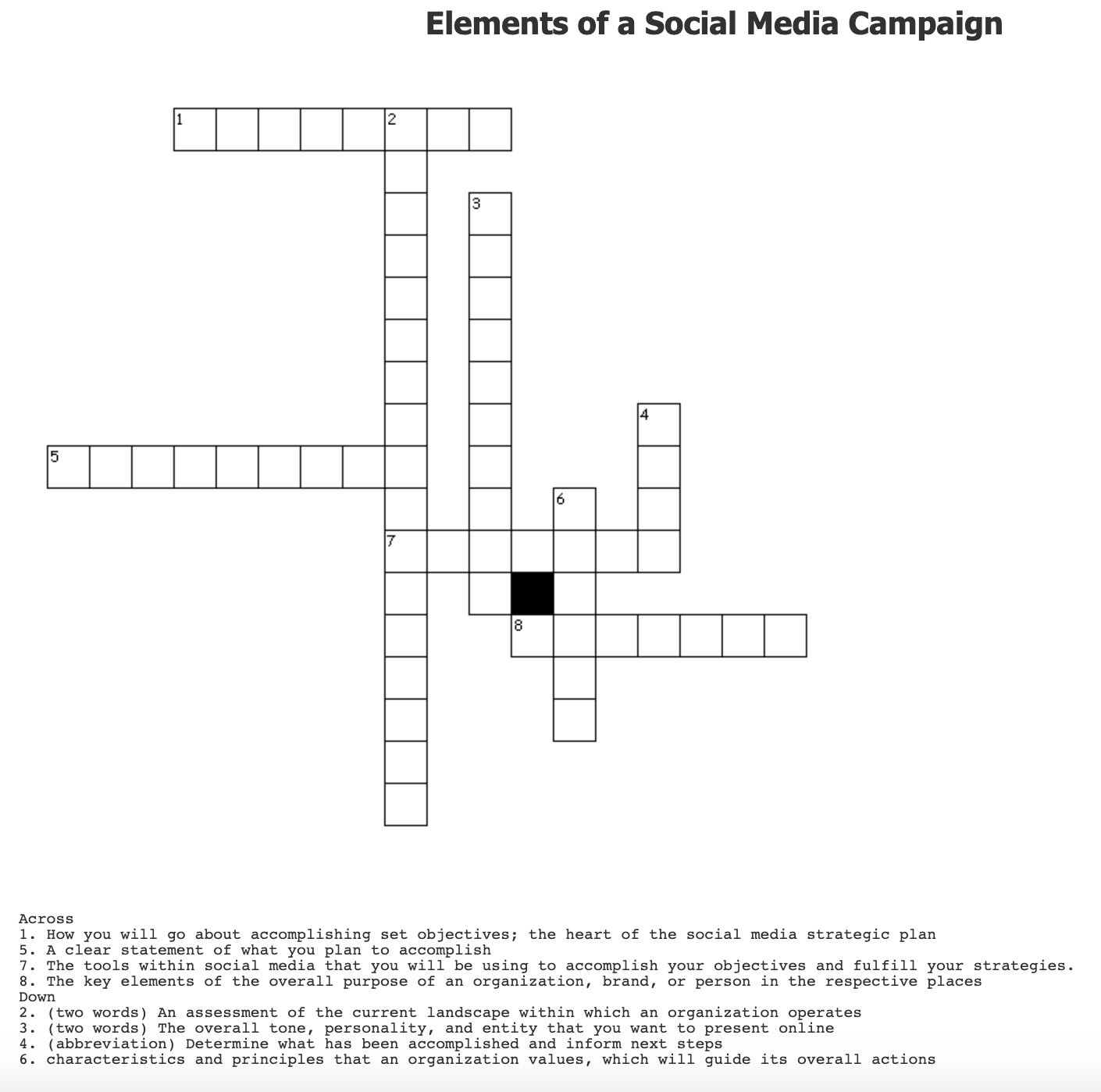 Week 8 Activities
Think/Pair/Share: Strategies and Tactics 
Learning Objective: 3.f.
Location:  In ClassIn small groups, students will discuss the following prompt and share with the class.Samsung is looking to engage and build brand awareness with Generation Z about its new Samsung Notes product.  Write two primary messages and two secondary messages for this audience.  Be sure to do your research about Gen Z!  Then, propose one strategy and two tactics you could implement to reach this audience for Samsung.  After sharing with the class, peers will then offer suggestions as to how you could evaluate the effectiveness of this campaign.Week 9 Activities
Create a Style and Writing Guide
Learning Objective: 1.c
Location:  In ClassWork in small groups.Prompt:  You are asked to create and launch a style and writing guide for your internship.  Choose an agency, brand, or company you want to work for.  Research and evaluate its style guide to determine if anything needs to be added or changed as far as the writing and visual style goes.  Outline the following:Writing styleVoice and toneContent typesContent elementsVisual elements (Brand kit, colors, typography, etc)Guidelines and best practices.If brands need to be assigned, consider:University of North Carolina at Chapel Hill: https://identity.unc.edu/MailChimp:  https://styleguide.mailchimp.com/Atlassian Design System: https://atlassian.design/MSUM:  https://www2.mnstate.edu/marketing/visualidentitystandards.aspxCisco: https://www.cisco.com/c/m/en_us/about/brand-center/copyright-use/copyright-material-guidelines/interactive-brand-book.htmlNew York University: http://www.nyu.edu/content/dam/nyu/cmsTeam/documents/socialmedia/NYU_SocialMedia_StyleGuide_092914.pdfSocial Media Communication Audit
Learning Objective: 3.e.
Location: In Class Using Public Relations Student Society of America-MSUM Chapter as an example, students will work as a class to complete the internal and external social media audits.  If a PRSSA member is in the class, they will be invited prior to class if they are comfortable sharing this information.  If not, the instructor will act as the PRSSA representative.Internal Analysis of Social Media PresenceExternal Analysis of Social Media PresenceWeek 10 ActivitiesIdentifying Audience Segmentation 
Learning Objective: 3.g.
Location: In Class Students will work in groups to analyze four different audiences for MN State University Moorhead.  Discuss each of the audiences based on the following categories.  You will then present your findings to the class.  Students will take notes during presentations and be prepared to ask questions.Audiences: traditional freshman, second-year transfer, non-traditional student, older adult/lifelong learningIntroduction to the audience groupDemographicsPsychographicsPlatform specificsTypes of social media usersCertain behaviors they have on social media (e.g. social media metrics)Content that resonates with them on social mediaRelationshipDiscuss the current relationship these audiences have with the university offline.Discuss the current relationship these audiences have with the university online.Recommendations for engaging with them on social media.Provide three ways you would recommend approaching this particular audience group on social media.Week 11 Activities
Visual StoryboardLearning Objective: 1.e.
Location: In ClassStudents will work in five groups.Your team (named after a famous dragon) has been asked to take-over the MSUM social media accounts as assigned.  Your goal is to create a visual storyboard of the content you would like to create.  You must create a minimum of five messages that take place throughout the day.  Be prepared to share with the class.Team 1:  ScorchTeam 2:  Smaug (The Hobbit)Team 3:  Mushu (Mulan)Team 4:  Toothless (How to Train Your Dragon)Team 5: Haku (Spirited Away)Team Name:
Objective:
Audience:Date:Complete the table for each message
Week 12 Activities

Content Calendar CreationLearning Objective: 3.i.
Location: In ClassYour group is part of a student-run ad/pr agency and you have been tasked to outline a content marketing strategy to gain awareness about your group on campus.  Create/script three messages using specific areas on Table 9.2 (p 194).  Create a sample content calendar outlining when each of these proposed items will go out and on what platforms.Be prepared to share with the class and offer suggestions to other teamsWeek 13 Activities
Social Media Budget Group Activity
Learning Objective: 3.j.
Location: In ClassOne of the hardest things to do for a social media campaign is to justify the work for a social media initiative or educational training session.  In your group, be sure to provide sound estimates, details of the materials and tools needed, and a rationale for this investment.  Along with accounting for the cost of tools, time, data, measurement, and education, providing a rational for why these are necessary is key.Your group will be assigned one of the following:Social media campaignInfluencer marketing campaignCreative execution plan for a new platformBe sure to account for all of the associated costs for tools, time, management and analysis of data; content creation (tools, talent, time, etc); and necessary educational training.  Justify your points for each cost associated with each section of your budget.Below is a template for creating a budget; you may or may not need each section.Be prepared to present your findings during the next class session.Week 14 Activities
Paid Metrics Matching
Learning Objective: 4.d.
Location: In ClassStudents will use this link: https://www.flippity.net/ma.php?k=1JCTjCfW6IbY2wP86shxvNc-VaopRIvyCHDczADeS7E0 to sort descriptions, applications, and outcomes in appropriate categories.This link was created using Flippity.com, template at https://docs.google.com/spreadsheets/d/1JCTjCfW6IbY2wP86shxvNc-VaopRIvyCHDczADeS7E0/edit#gid=0The purpose of this activity is to reinforce terms and their actions.Week 14 ActivitiesPaid Metrics KahootLearning Objective: 4.d.
Location: In ClassAfter a brief lecture discussing paid metrics in social media budgets (see Freberg, p 219 for details), students will play the Paid Metrics Kahoot game.  Answers for the game can be found on Table 10.2 (Freberg, page 215) and Table 10.4 (Freberg, page 219).Winners will receive a D2L badge. Assessment Activities
Week 2 Assessment Activities								Week 2 DiscussionLearning Objective:  3.a.
Score: 16 points
Rubric:  Appendix One
Location:  HomeworkThink of how social media can help solve a big problem or opportunity.  In your opinion, what big problem facing the world can social media address?  Use your imagination when considering how social media can help address and solve this problem.Hootsuite Academy Certification ProgramLearning Objective:  5.1.
Score: 100 points
Rubric:  n/a, graded on completion
Location: HomeworkFor this class, everyone will be participating in the Hootsuite Higher Education program. Hootsuite is a social media dashboard that allows individuals and brands to monitor, listen, and engage with their audiences across multiple platforms in a centralized location.More information about the program can be found on D2L. It is also recommended to follow Hootsuite University on Twitter during this course (@Hootsuite).For this assignment, you will need to (1) complete the Hootsuite University exams and watch the videos with the downloadable workbooks as part of the certification program, (2) announcing your certification in social media once you have completed Hootsuite University and received the official notification with the class hashtag #Beckermann352, (3) submit your certificate to D2L, and (4) create a post using Adobe Spark Page about your experience with Hootsuite and lessons learned from the experience.Learning Objective:  5.1.Score: 100 pointsRubric:  n/a, graded on completionWeek 3 Assessment ActivitiesMimic Social SimulationLearning Objective:  5.b-d
Score: 100 points
Rubric:  See Appendix Two
Location: HomeworkThe Mimic Social simulation will give you a taste of what it is like to run a social media marketing campaign for a business. 

You will run the social media marketing strategy for Buhi (boo-hee) Supply Co., an e-commerce and retail bag supplier. It specializes in backpack, purse, wallet, satchel, and duffel products. Its business goals are to find bags that resonate with a design-conscious audience, manufacture them at affordable costs, and sell them for a profit at competitive prices. 

Buhi aims to design functional bags that evoke nostalgia, bags with enough personality for even the choosiest of Millennials. This goal has been a driving factor that has helped Buhi's sales grow significantly since it was founded in 2009. Your role as the social media manager is to help Buhi reach this goal by increasing the number of visitors on its website. There are twelve rounds to the simulation wherein you will be required to create seven to 12 social media posts per week per platform, or one to two per day. A round will be completed each week of the semester for a total of 12 weeks.  You will be responsible for analyzing your content's performance to determine the optimal number of posts for each platform, as well as the channels you believe will best promote Buhi products. You will also have a $5,000 weekly social media advertising budget to promote posts. Please see the syllabus for weekly simulation deadlines.

It is likely that you will not do very well for the first round or two, but that is all right. Don't worry. Your experience with the simulation, combined with the lesson materials, will help prepare you for success in social media marketing.  You will not be graded on the first two simulation rounds.Week 4 Assessment ActivitiesWeek 4 Discussion
Learning Objective:  5.a.
Score: 16 points
Rubric:  See Appendix One
Location: HomeworkInfluencer marketing and engaging with a large audience online has become a trend for businesses and brands.  You have been asked to engage with influencers as part of the Kentucky Derby Festival (KDF), a nonprofit organization of local events in Louisville before the Kentucky Derby.  What would you advise the KDF to keep in mind when it comes to working with influencers based on FTC regulations?  Write a few of these points down, and for each point, discuss how you would address it proactively and some of the risks to avoid.Week 5 Assessment ActivitiesQuiz: Social Media Roles
Learning Objective:  6.c.
Score: 8 points
Rubric:  correct score
Location: In-classMatch the social media role to the correct definition.Industry Position Analysis
Learning Objective:  6.c.
Score: 20 points
Rubric:  See Appendix Three
Location: HomeworkYou are asked to provide an overview of the current state of the social media profession for class.  Your responsibility to identify three potential jobs you want to apply for and analyze them based on certain competencies.  You will then be asked to decide what position you will be applying for and how you will approach this task.  Create a three-page (max) report on your analysis for each job.Positions can be selected through sites like Indeed.com, LinkedIn, or the brand websites.  Discuss the following:Overview of the job postings you have chosen.  Outline the three job postings you selected and have a rationale for selection.Similarities and differences.  What experiences, skills, and responsibilities are similar for all of these jobs?  What are some of their differences?Job requirements.Outline the key certifications, programs, and tools each job states as key components to be knowledgeable on.  Outline which once you have and others in which you will work to gain experience.Content creation.Using Canva or Adobe Spark, create three pieces of content you will need to have in place before you apply for this position.Some examples include LinkedIn Note, Adobe Spark or Canva cover letter and resume, Instagram Reel and Resume, and more.Week 6 AssessmentSocial Media Listening Group Assignment
Learning Objective:  4.b.
Score: 45 points + 5 point peer evaluation (Appendix Four)
Rubric:  See Appendix Three
Location: HomeworkStudents will work in groups of 3-4.  They are asked to evaluate a brand, nonprofit, or organization of their choice by using a free trial of a social media listening tool.  A list of free tools can be found at https://blog.hubspot.com/blog/tabid/6307/bid/29437/20-free-social-media-and-brand-monitoring-tools-that-rock.aspx.  Each evaluation will cover a two-week time period.  A written document will be submitted for grading. Overview of the listening tool you will be using.Discuss the tool’s features, advantages and disadvantages.Overview of the client.Briefly discuss the account you are analyzing and what is has done – or is not doing - on social media.  Provide an overview of the use of vanity metrics, channel metrics, advanced metrics, and behavioral metrics.  Which ones will you use in this report and why?Overall sentiment of the content for all of the platforms. What channels are the most positive? Negative? Neutral?  What does this say about the community using each of these platforms?Communities and influencers.Screen capture their communities’ network and discuss what the communities mean for the client.Outline and discuss key influencers you feel your client needs to reach out to that would be relevant and necessary in this campaign.  When you are discussing influencers, make sure to 1) analyze them, 2) outline their audience, and 3) note their community and network.  How is this relevant to your brand?Competitive analysis.Run a comparison of the competitors for your brand.  You will need to include three competitors in this analysis for the section.Utlize filters for this.  Make sure to focus on certain areas and locations for this project.Look at what the community online is saying about these attractions.  How is the overall sentiment?  Who are the main influencers?  What does your community look like online?  What hashtags are people using?Recommendations and strategic insightsWhat are the main findings from this analysis?Organize findings and statistics found from data collected in a SWOT analysis.Week 7 Assessment
SWOT Analysis Assignment
Learning Objective:  1.a.
Score: 20 points
Rubric:  See Appendix Three
Location: HomeworkYou are about to interview with the company of your dreams for a summer social media internship, and you have to do your research ahead of your interview.  Compile the information below in a Word document.Overview of the company.Discuss this company and why you want to interview with them.  What has the company done on social media that really inspires you?  Who oversees social media at the company?  What is their background and what initiatives have they taken on social media (campaigns, new partnerships, news articles and features, awards, etc)? Do they hire an outside agency for their creative work?Brand voice.What is the company’s brand voice?  What characteristics would you use to describe its overall content, tone, and community on social media?  Outline two of the company’s recent efforts on social media.SWOT analysis.Look at the company’s current campaigns and channels and discuss its strengths, weaknesses, opportunities, and threats as a brand on social media.  Highlight social media campaigns the company has implemented in the past.  Use analytics (e.g. vanity metrics, analysis of content, which audiences the company is reaching, and whether or not it has influencers, bots, or key professionals as followers) in your analysis.Create a visual with these insights, and then a rationale summarizing why you have listed each point.  Include at least two references for each section (2 references x 4 sections = 8 references total) to back your rationale with evidences.Strengths, Weaknesses, Opportunities, ThreatsStrategic Implications.Last, write two strategic implications the company needs to note for future social media campaigns.  Focus on how you will present these data in your interview (video, infographic, etc).  You do not need to make a video, for example, just explain how it will be used.References.Be sure your references are properly cited using APA style.Visit https://owl.purdue.edu/owl/research_and_citation/apa_style/apa_style_introduction.html for APA style details.Social Media Audit Group Assignment
Learning Objective:  5.f.
Score: 50 points
Rubric:  See Appendix Three
Location: Homework Groups of 3-4 students will be assigned a MSUM student organization with which to develop a social media audit.  In order to meet campus strategic plan, the instructor will work with the Office of Equity and Diversity to find suitable organizations with which to work.  Students will have two weeks to complete the assignment.Students will meet with the student organization to obtain background information and complete the Internal Analysis of Social Media Presence.  They will then complete the External Analysis.  Finally, students will write a 5-page (maximum) report summarizing the analyses and outline next steps.  The report will be graded, and the corrected version will be given to the student organization.Step 1: Receive assigned group Step 2: Research the organization.  What is their mission?  Location on campus?  Board of directors?  Activities on and off campus?  Other?Step 2: Reach out to the organization; set up a time to meet for discussion of the internal auditStep 3: Complete the internal analysisStep 4: Complete the external analysisStep 5: Write a five-page (max) written report summarizing findings and provide next steps.Step 6: Submit to D2L for correctionsStep 7: Submit to the student organizationWeek 9 Assessment
Community Copywriting Assignment
Learning Objective:  2.b
Score: 10 points
Rubric:   TBD
Location: Homework You are invited to be part of the interview process for a social media community content creator and manager role.  The company you are working for is Converse.  You are asked to create content fo rhte company on social media based on the images presented.  Write down the copy. You would write for each image based on your understanding of the brand, and provide a rationale for why you wrote the copy for each image.Note:  Images used with permission via Creative Commons.  See Endnotes for details.Discussion: Adopting New Writing Styles
Learning Objective:  2.b
Score: 16 points
Rubric:   See Appendix One
Location: HomeworkThis discussion will be divided into four groups, each featuring a different writing style but same prompt.  Students will be randomly placed in a group and they will respond to their peers in the group.Writing styles include snarky, humorous, inspirational, and audience focused.You are the social media manager for a local school system.  Some of your colleagues have been watching some larger brands be creative with their writing style, embracing a “_______” approach.  What are some benefits and challenges you would want to identify in this writing style for your client?Your post must be a minimum of 100 words.Respond to at least one classmate.Week 10 Assessment
Influencers, Ambassadors, Creators, Oh my!
Learning Objective:  3.g.
Score: 20 points
Rubric:   TBD
Location: HomeworkReview the information regarding Influencers, ambassadors, creators, and trolls.  Pay particular attention to Table 8.3 on page 179 of your textbook.Then, visually demonstrate (picture, video, infographic, etc) the differences between each of these groups.Submit your visual representation on D2L.Week 11 Assessment
Discussion National Coffee DayLearning Objective:  3.g.
Score: 16 points
Rubric:  See Appendix One
Location: HomeworkAs part of your entry exam for a new position, Moxie Java wants you to create an editorial calendar outlining its celebration coming up for “National Coffee Day.”  Outline some recommendations for how the company should prepare for this national holiday.Your post must be a minimum of 100 words.  Don’t be afraid to be creative!Respond to at least one classmate.Week 14 Assessment
Discussion: Freberg Ch 10Learning Objective:  3.j.
Score: 16 points
Rubric:  See Appendix One
Location: HomeworkStudents will be randomly placed into two separate groups for this discussion.  They will post and respond only to members of their assigned group; each group will have a different question.Group 1: You are told during a job interview that “measurement doesn’t matter” in regard to social media.  Provide at least one reason why measurement is imperative to any social media campaign.  Explain your answer.Group 2:  You have been given $100 to create a social media campaign for next week’s episode of Saturday Night Live with guest John Mulaney.  Discuss your recommendations for the budget, which platforms you would use, and your rationale for approaching the campaign this way on social media.Your post must be a minimum of 100 words.  Respond to at least one classmate.AppendicesAppendix One: Discussion Rubric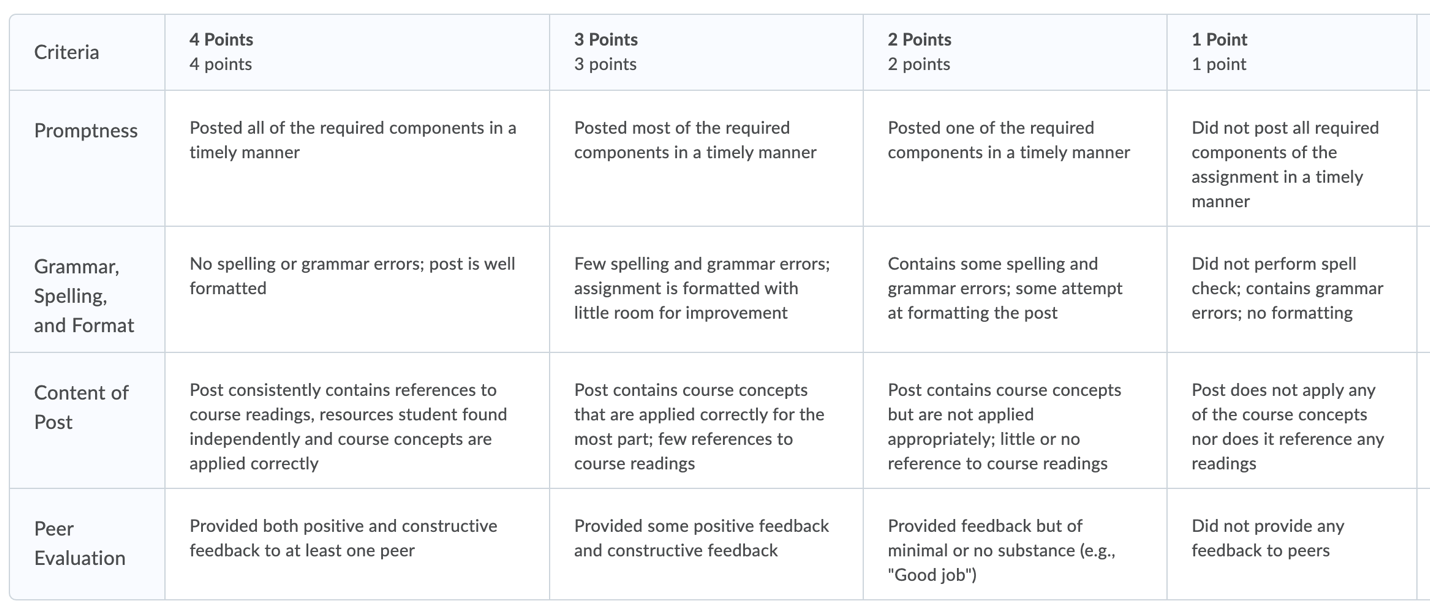 Appendix Two: Mimic Social Student GraderLocated in Excel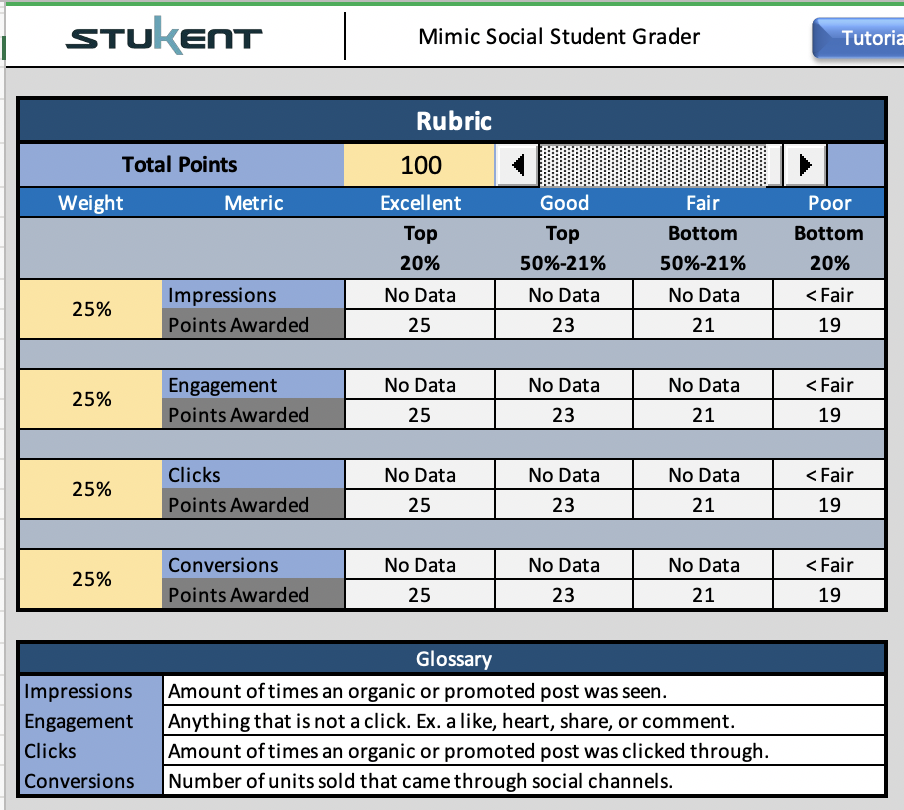 Appendix Three: Writing Rubric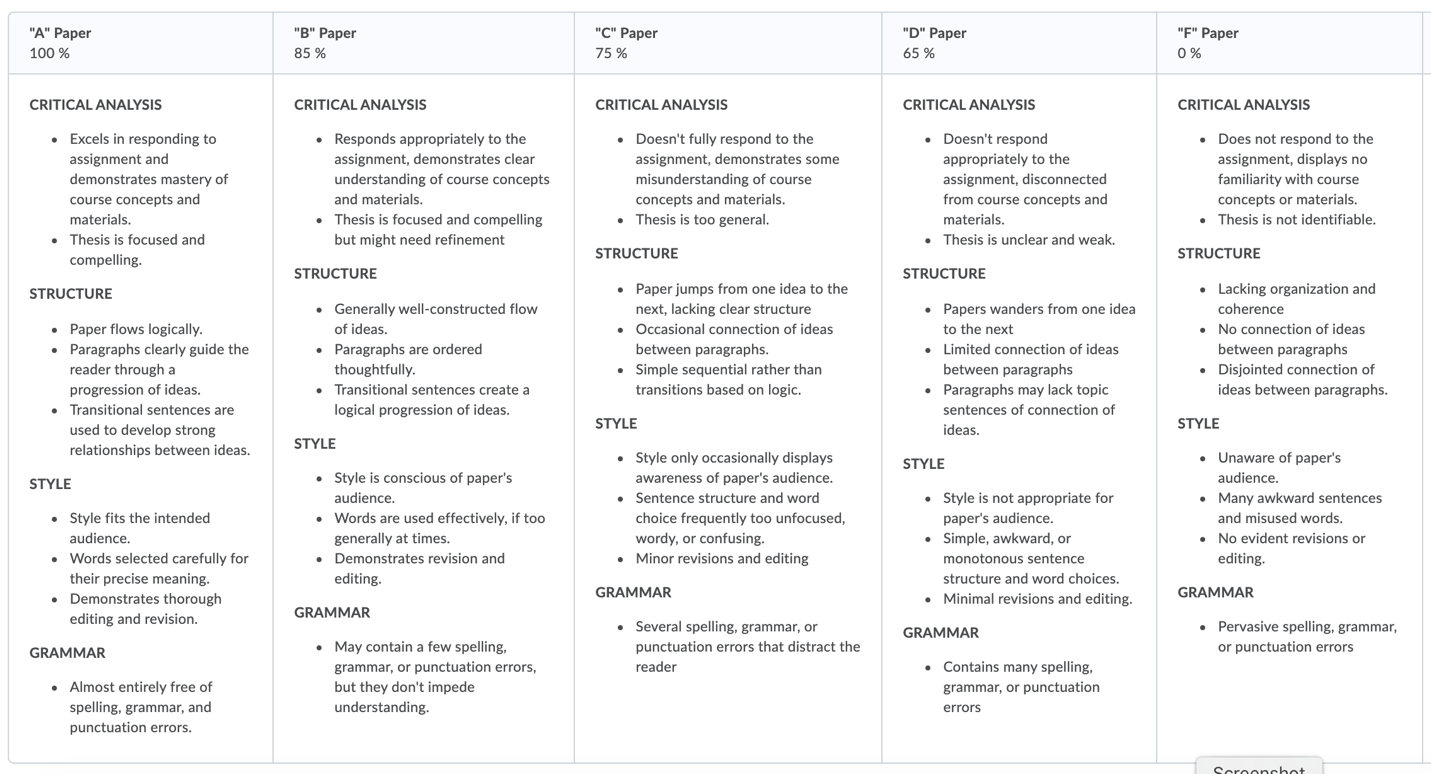 Appendix Four: Peer EvaluationPeer Evaluation Form for Group WorkYour name ____________________________________________________Write the name of each of your group members in a separate column. For each person, indicate the extent to which you agree with the statement on the left, using a scale of 1-4 (1=strongly disagree; 2=disagree; 3=agree; 4=strongly agree). Total the numbers in each column.Feedback on team dynamics:How effectively did your group work?Were the behaviors of any of your team members particularly valuable or detrimental to the team? Explain.What did you learn about working in a group from this project that you will carry into your next group experience?Adapted from a peer evaluation form developed at Johns Hopkins University (October, 2006)EndnotesModule Title Module Learning Objectives (Bloom)Instructional MaterialsLearning Activities (In-Class/Homework)Assessment ActivitiesWeek 1 (Jan 11)Welcome and Overview	Syllabus^Syllabus Speed “dating”Syllabus Quiz, 10 pts^Week 2 (Jan 18)Ch 1: Intro to Social Media, An Art and a Science*Holiday, Jan 183.a. Explain the main considerations for using social media strategicallyRead Ch 1Lecture: Main considerations of using SM strategicallySelf-Awareness Exercise (in-class)Gary Vee VideoComplete exercise (p 2, Wkbk) ^3.b. Explain the key characteristics of the science and art of social media.The science and art of social media (ch 1)Visually describe social media.Discussion (pg 1, wkbk), 16 pts^5.e. Demonstrate proficiency in social media campaign creation via Hootsuite CertificationHootsuite URLRead:  Is a Hootsuite Certification Worthwhile?Discuss Hootsuite Certification and ExpectationsBegin Hootsuite CertificationWeek 3 (Jan 25)Begin Mimic Social Simulations5.c. Design social media content for Buhi Supply Co. (#6, creating)Mimic SocialLecture: Overview of Mimic Social in classMimic Social: Round 1Week 3 (Jan 25)Begin Mimic Social Simulations5.b. Develop a social media calendar for Buhi Supply Co. (6, creating)Calendar creation, ongoing for six weeks^. Maybe.  Week 3 (Jan 25)Begin Mimic Social Simulations5.d. Evaluate analytics of Buhi Supply Co (5, evaluating)Ongoing with each roundWeek 3 (Jan 25)Begin Mimic Social Simulations2.c. List the characteristics of various social media platformsRead: Charello SlidesGroup Activity:  social media infographicBest times to postBest type of contentType of useretcWeek 4 Ch 2: Ethical and Legal Fundamentals of Social Media#5.a. Outline the legal fundamentals for working in social media (#2, Explain)Read: Ch 2Read: The Social Media Landscape in 2020Lecture: Legal Fundamentals (pg 35)Group: review Terms of Service for social media platforms.  Find anything interesting?Discussion: Landscape in 2020 (and 2021 if articles exist)Discussion:  Exercise 2, FTC and Influencers (pg 44)Week 5Ch 4: Industry Qualifications and Roles1.a. Compare and contrast social media roles and their communication objectives6.c. Compare and contrast social media roles and how they work together to create a social media campaignRead: Ch 4Lecture: Key social media roles (pg 73)Quiz: Match definition to roleAssignment: Industry Position Analysis (pg 17, wkbk)^Mimic Social Round 2Week 6Ch 5: Research in Social Media: Monitoring, Listening, and Analysis2.a./4.a. Compare and contrast metrics and measurements between platformsCh 5Lecture: types of metrics (p 99)Mimic Social Round 3Assignment: Illustrate Key Categories of Metrics^Week 6Ch 5: Research in Social Media: Monitoring, Listening, and Analysis4.b. Explain the differences between social listening and monitoringCh 5Lecture: types of metrics (p 99)Assignment: Social Media Listening (wkbk pg 27)^Week 6Ch 5: Research in Social Media: Monitoring, Listening, and AnalysisNa/Ch 5Social Media Riff-Off (wkbk p 29)Week 7Ch 6: Strategic Planning for Social Media1.a. Construct a data- and research-driven SWOT analysis to identify communication patterns (6, creating)Read: Ch 6Lecture: SWOT analysisGroup Assignment: SWOT Analysis (wkbk p 33)^Week 7Ch 6: Strategic Planning for Social Media3.d. Summarize the key elements of a social media campaign (#2, understanding)Read: Ch 6Week 7Ch 6: Strategic Planning for Social Media3.e. Explain the importance of conducting a background eval, situation analysis, and social media communication auditRead: Ch 6Lecture: Social media auditActivity: internal and external analysis of social media presence (p 125)Develop a social media audit5.f. Assess social media content for area or campus multicultural organizations (5, evaluating)Group Assignment: create a social media audit for area or campus multicultural organizations Week 8Ch 6: Strategic Planning for Social Media3.f. Develop goals, objectives, strategies, and tactic statements for a social media plan (6, creating)Read: Ch 6Lecture: goals, objectives, strategies and tacticsQuiz:  Define differences of goals, objectives, etc ^Assignment: Strategic Brief (wkbk p 34)^ This can be the recommendations section of the social media audit conducted earlierWeek 9Ch 7: Strategic Writing for Social Media1.c. Create messages with appropriate tone and voice for various platformsRead: Ch 7Lecture: tone and voice (p 143)Group:  review style guides for various websites (wkbk p 39)^Assignment: Community Copywriting Assignment (wkbk p 43)^Week 9Ch 7: Strategic Writing for Social Media2.b. Analyze writing styles for various social media platformsRead: Ch 7Lecture: writing styles for social media (p 149)Discussion:  Benefits and challenges of adopting a new writing style (Exercise 1, pg 159)Create 5 different discussion groups, each with a different writing style.^Week 10Ch 8: Audience Segmentation and Analysis3.g. Model audiences using segmentation techniques (Table 8.1)Read: Ch 8Lecture: audience segmentationDiscussion:  why is audience segmentation important in social media practices?Activity: groups “teach” one another about the different segments on table 8.1Illustrate the differences between influencers, ambassadors, creators, and trollsRead: Ch 8Lecture:  differences between influencers, ambassadors, creators, and trollsAssignment: Create an infographic for each segmentWeek 11Ch 9: Creating, Managing, and Curating Content1.d. Outline the differences between content creation and curation (2, understanding)Read: Ch 9Lecture1.e. Create messages using a variety of content creation tools (table 9.3) (6, creating)Read: Ch 9Group Activity: Visual Storyboard Assignment (wkbk p 65)Students “take over” an accountDiscussion: Exercise 2 (Dunkin’ Donuts/National Coffee Day) pg 204^Week 12Ch 9: Creating, Managing, and Curating Content*No Class: Fri, April 23.i. Develop a content calendar for social media messages (6, creating)Read: Ch 9Ben Sailer (CoSchedule) visit?  He spoke about SMART goals in his last visit, so maybe he could speak elsewhere in the semester?Assignment: exercise 4 (Student run agency, pg 204)^Week 13Ch 10: Measurement, Evaluation, Budget, and Calendar*No class, Mon, April 53.j. Estimate a budget based on paid metrics (6, creating) p 219Read: Ch 10Lecture: BudgetGroup Assignment: Social Media Budget (wkbk p 73)…maybe?Group Assignment: Paid Media Assignment: Facebook and Instagram (wkbk p 71)4.c. Summarize the AEMC framework for evaluation of campaigns (2, understanding)Lecture: AEMC Framework (Table 10.1)Activity: students “teach” each other about the AEMC framework instead of lecture?Week 14Ch 10: Measurement, Evaluation, Budget, and Calendar4.d. Explain the various techniques, metrics, and tools used for measurement and evaluation (#2, understanding)Lecture: paid metrics, outcomes, and implications (table 10.4)Activity:  Flippity matchingDiscussionWeek 14Ch 10: Measurement, Evaluation, Budget, and Calendar4.e. Distinguish the differences between measurement objectives (table 10.2) (4, analyzing)Lecture:  Cognitive, attitudinal, and conative measurement objectives (table 10.2)Week 15*No Class: April 20, Student Academic ConferenceWork DayWeek 16 (May 3)Wed, May 5: Study DayFinals begin: May 6TBDBackgroundContent + RationaleStrengths + WeaknessesAction Steps & RecommendationsInternal Comm.Personnel + Team AnalysisEducation + MentorshipEmployee Social Media Policy LeadershipBrand VoiceAnalyticsBkgdBrand VoiceRelationship / RationaleContent + RationaleStrengths + WeaknessesAction Steps & RecommendationsPlatformCampaignsInfluencersCommunity AnalysisContent Creation / Message AnalysisAnalyticsVisual (images, type):Time to post:Audio:Script:StrategyDetailsQuantityCostTotal Projected CostRationaleTactic 1Tactic 2MeasurementContent CreationEducation or TrainingTotal Costs:RoleDefinitionSocial Media Community ManagerA professional who can add a personal take on the conversation and engagements with audience membersContent CreatorSomeone who is well versed in the ability to create pieces of work that resonate with audiencesConsultantA specialist who provides counsel and advice on social media-specific projects and campaigns.FreelancerSomeone who is paid for specific projects, items to create, and products on a project basis.Social Media CoordinatorA professional who focuses on the strategic planning and execution of the social media content for a brand or organization.Social Media StrategistA professional who ties in the goals and objectives for the company or client in question, and focuses on how to get these measures accomplished.Multimedia/Video ProducerA person assigned to the creation, production, and recording of video content to tell effective stories.Writer/EditorA professional well-versed in the practice writing and edition content that is consistent with the brand voice.PlatformImageCopyWhat copy would you write for these images?RationaleWhy did you approach this copy in this way?Facebook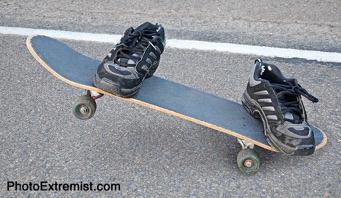 Facebook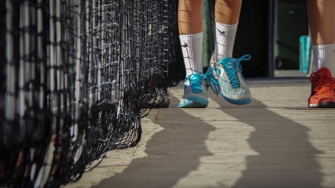 Facebook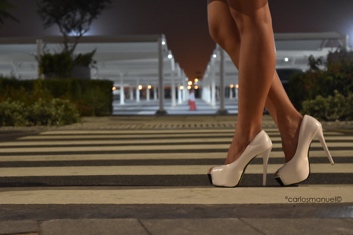 TwitterTwitterTwitterInstagramInstagramInstagramEvaluation CriteriaGroup member:Group member:Group member:Group member:Attends group meetings regularly and arrives on time.Contributes meaningfully to group discussions.Completes group assignments on time.Prepares work in a quality manner.Demonstrates a cooperative and supportive attitude.Contributes significantly to the success of the project.TOTALS